ГЛАВА СЕЛЬСКОГО ПОСЕЛЕНИЯ ТУНДРИНОСУРГУТСКОГО РАЙОНАХАНТЫ-МАНСИЙСКОГО АВТОНОМНОГО ОКРУГА-ЮГРЫО социально-экономическом развитии МО сельское поселение Тундрино 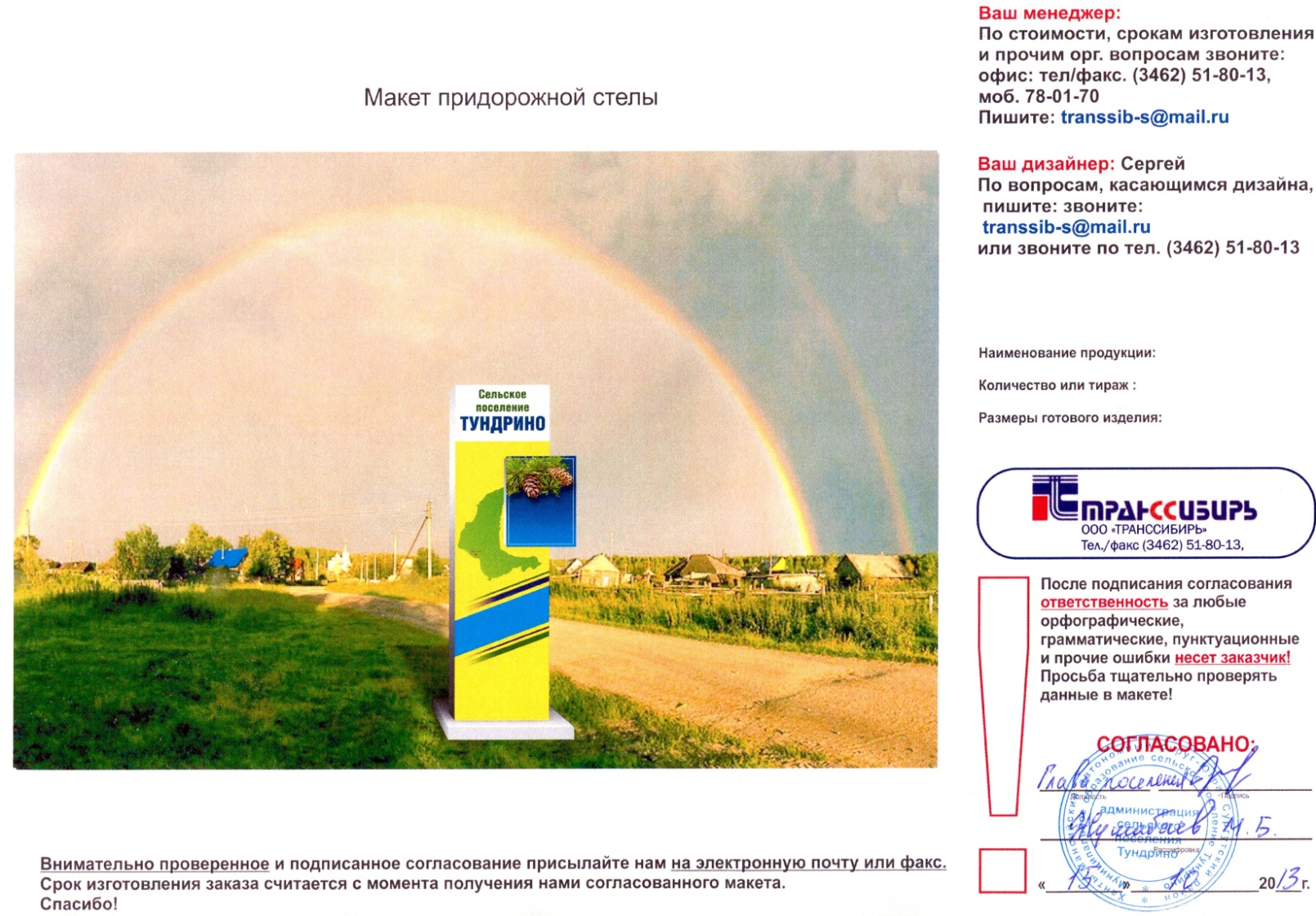 п.Высокий Мыс 2016 годДокладглавы сельского поселения Тундриноо социально-экономическом развитии сельского поселения Тундрино Добрый день, уважаемые  жители поселения и участники сегодняшней встречи!       Рассматривая цели и задачи развития нашего поселения,  хочу, в первую очередь, отметить, что самым глобальным событием последних лет стало  строительство дороги с твердым покрытием, что решило целый ряд социально значимых проблем.   С 15 октября 2013 года жители Высокого Мыса и Тундрино пользуются всеми благами качественной, соответствующей всем требованиям стандарта, новой автомобильной дорогой, о которой мечтало не одно поколение наших жителей.        Конечно же, есть и минусы, такие как приезд большого числа отдыхающих, которые разводят костры, оставляют за собой мусор, но плюсов несравнимо больше.       Кроме дороги, в последние годы в поселении произошло  несколько положительных событий, таких, как -введение в эксплуатацию здания участкового пункта полиции со служебным жилым помещением;-строительство в 2015 году  здания отдельного поста пожарной охраны, что позволило снабдить пожарную охрану совершенно новыми спецмашинами с более качественными характеристиками. -открытие нового здания ФАПа в феврале 2015 года;-пуск в эксплуатацию двух домов-новостроек, что позволило частично решить проблему с жильём.         В поселении  тепло и водоснабжением занимается МУП "ТО УТВ и В № 1". В целях подготовки к следующему  отопительному сезону  и безаварийному его проведению произведены следующие работы:- замена сетевого насоса;- замена дымовой трубы и дымоходов;  - выполнена промывка и опрессовка сетей ТС;  - выполнена ревизия запорной арматуры в тепловых камерах.         Муниципальный жилищный фонд обслуживает УК "Наш дом", которая производит сбор, вывоз и утилизацию ТБО,  услуги   доступны для населения частных домовладений и осуществляются регулярно.        Энергоснабжение бесперебойно обеспечивается МУП "СРЭС";        Образовательные услуги предоставляются Высокомысовской средней общеобразовательной школой и детским садом «Колокольчик».  Кроме того осуществляет свою деятельность и детская школа искусств на 40 мест, в которой на сегодняшний день обучается 40 детей, что  составляет 60 % от общего числа обучающихся в общеобразовательной школе.      Торговая деятельность на протяжении многих лет  осуществляется Высокомысовским сельским потребительским обществом как в с. Тундрино, так и в п. Высокий Мыс. В настоящее время в сельпо  произошли кардинальные кадровые перестановки и все мы желаем успешной работы новому руководителю и коллективу, и выражаем надежду на то, что население будет удовлетворено услугами торговли.       Для медицины в поселении созданы замечательные условия: в новом здании тепло, светло, уютно, но   к сожалению, заведующая нашим ФАПом по семейным обстоятельствам два месяца назад уволилась и поселение,  в настоящее время остро нуждается в медицинском работнике. Наш ФАП относится к БУ «Поликлиника поселка Белый Яр»,   бригады врачей которой должны приезжать в поселение 6 раз в год, но к сожалению этот график не выдерживается, есть вопросы к руководству поликлиники, но связаться с ними невозможно. Выездные  машины – флюорографии, маммографии работают, ведут прием населения. Сельское хозяйство представлено двумя КФХ. Но хотелось бы развития в этом направлении, вплоть до возрождения былой славы ведущего производителя с/х продукции.  Тем более, что потенциал огромен.        Благоустройство: -  в зимнее время дороги местного значения и вертолетная площадка содержатся в неплохом состоянии;  -в целях обеспечения безопасности и сокращения дорожно-транспортных происшествий в поселении  установлены дорожные знаки, оборудован пешеходный переход.    -проводится работа по содержанию кладбищ в Тундрино и Высоком Мысу. Так  в 2015 году произвели частичный ремонт ограждения кладбища в Тундрино, сейчас изыскиваем средства на ремонт ограждения кладбища  посёлка Высокий Мыс;-по вопросу содержания и текущего ремонта сетей уличного освещения хотелось бы отметить, что есть желание перейти на энергосберегающие уличные светильники, что дало бы возможность существенно экономить на расходе электроэнергии.  Но они себя еще недостаточно зарекомендовали, по заявке должны служить до ста тысяч часов без ремонта и замен, но по опыту других поселений известно, что это далеко не так, поэтому от установки воздерживаемся (светодиодные).Наше население активно участвует в благоустройстве территорий населенных пунктов, придомовых территорий, озеленении улиц, коллективы организаций разных форм собственности участвуют в благоустройстве своих территорий, регулярно проводятся субботники, ежегодно проводится конкурс урожая, конкурс этого года запланирован к проведению 9 сентября, проводится общепоселковый конкурс «Чистый двор».       Культура нашего поселения  представлена Высокомысовским ЦДиТ, в состав которого на правах структурного подразделения входит Тундринский центр национальной культуры. Учреждение социально оправданное, все мероприятия и кружки бесплатны. Творческая политика представляет собой комплекс действий по решению и предотвращению ряда проблем – это и альтернатива вовлечению в наркозависимость, и патриотическое, и гражданское воспитание, и регулирование межнациональных отношений, и сохранение и приумножение традиций поселения, и вовлечение жителей в культурную жизнь, и, самое главное – организация досуга населения на достойном уровне.          На территории поселения также имеется библиотека, которая  пользуется у населения заслуженным авторитетом и спросом. 16 октября 2013 года  библиотеке было присвоено имя нашего земляка Валентина Петровича Замятина и присвоен статус модельной библиотеки.        В сфере спорта на базе школы проводятся спортивные секции, а в ЦДиТ - физкультурно-оздоровительный кружок «Здоровье» для разновозрастной категории населения. Кроме этого в поселении принята программа «Спортландия-2016», в рамках проведения которой ежемесячно проводятся соревнования для трудовых коллективов поселения. Так с января этого года проведены соревнования по лыжам, метанию снежными снарядами, стрельбе, дартсу, армреслингу        Отсутствие полноценного спортзала, конечно, влияет на качество и результат развития физической культуры, но мы  свои надежды связываем со строительством школы-комплекса, в спортивном зале которой можно будет  заниматься спортом всем желающим.          Самым ярким, самым большим по составу участников, проводимым для взрослого населения, является зимний спортивный праздник «Снежные ритмы», учреждённый в знак памяти и уважения Карповича Александра Николаевича, возглавлявшего Тундринский сельсовет в период с 1977 по 1993 гг.         В этот день в спортивных состязаниях принимают участия почти сто представителей коллективов, осуществляющих свою деятельность на территории поселения.       Для детей младшего школьного возраста регулярно проводятся семейные спортивные соревнования «Папа, мама, я – спортивная семья», ну а наши пенсионеры – непременные призёры всех  спортивных соревнований, проводимых в Сургутском районе.     В поселении ведётся пропаганда здорового образа жизни, проводится работа по привлечению всех слоёв населения к занятиям физкультурой и спортом.  Проводится в поселении и  работа с молодёжью. Так в 2015 году для молодых было организовано и проведено 116 мероприятий.  Они являются активными участниками художественной самодеятельности, представляют поселение на вокальных и хореографических конкурсах различных уровней, на спортивных состязаниях и спартакиадах -В летнее время при ЦДиТ  была организована летняя  творческая площадка. За июнь-июль для детей было проведено 40 (Сорок) мероприятий.   В заключение своего выступления хочу поблагодарить жителей поселения,  руководителей предприятий и учреждений, депутатов, администрацию района за активное участие в жизни нашего поселения. Особые слова благодарности и глубокой  признательности выражаем нашим уважаемым депутатам за  помощь в ремонтах зданий и укреплении материально технической базы учреждений нашего поселения. Спасибо вам и за то, что наши дети смогли побывать в Городе-герое Смоленске, на юбийных мероприятия, посвященных нашему земляку, Герою Советского Союза Ивану Васильевичу Королькову, Имя которого носит наша школа.       На сегодняшний день, несмотря на ряд серьёзных проблем, с.п. Тундрино имеет потенциал в развитии и при небольшой помощи со стороны властей возможно возрождение и села Тундрино и развитие посёлка Высокий Мыс. А уверенность в это вселяет то, что у нас живут трудолюбивые люди, настоящие патриоты своей малой Родины. Наше поселение уникально, со своими обычаями и традициями, с глубокой историей, давшее миру более полутора десятка знаменитейших людей. Поэтому нашему поселению – жить! Не исчезай мое село.Твой берег выбрали сельчане.И ты в него судьбе назло.Вцепись кедровыми корнямиПрижмись стогами на лугу.И не забудь в осенней хмари. Ты будто слово О полку.В одном, бесценном экземпляре.ДОКЛАД ОКОНЧЕН! СПАСИБО ЗА ВНИМАНИЕ!